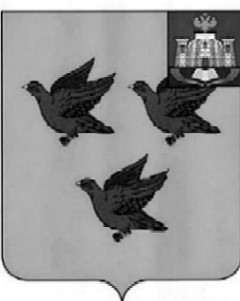 РОССИЙСКАЯ ФЕДЕРАЦИЯОРЛОВСКАЯ ОБЛАСТЬАДМИНИСТРАЦИЯ ГОРОДА ЛИВНЫ	ПОСТАНОВЛЕНИЕ	29 мая 2023 года 										   № 52     г. ЛивныО внесении изменений в постановление администрации города Ливны от 5 апреля 2013 года № 15 «О перечнях должностей, для замещения которых формируются резервы управленческих кадровгорода Ливны Орловской области»В соответствии с Федеральным законом от 2 марта 2007 года № 25-ФЗ «О муниципальной службе в Российской Федерации», Законом Орловской области от 9 января 2008 года № 736-ОЗ «О муниципальной службе в Орловской области», решением Ливенского городского Совета народных депутатов от   12 февраля 2008 года № 20/67-ГС «О Положении о должностях муниципальной службы в органах местного самоуправления города Ливны», в целях совершенствования муниципального управления, формирования и эффективного использования резервов управленческих кадров администрация города Ливны п о с т а н о в л я е т:Внести в постановление администрации города Ливны от 5 апреля 2013 года №15 «О перечнях должностей, для замещения которых формируются резервы управленческих кадров города Ливны Орловской области» следующие изменения:1) изложить приложение 1 в новой редакции согласно приложению 1 к настоящему постановлению;2) изложить приложение 2 в новой редакции согласно приложению 2 к настоящему постановлению.Отделу документационного и хозяйственного обеспечения администрации города опубликовать настоящее постановление в газете «Ливенский вестник».Отделу информационных технологий администрации города разместить настоящее постановление на официальном сайте администрации города.Контроль за выполнением настоящего постановления оставляю за собой.Глава города                                                                                          С.А. ТрубицинПриложение 1к постановлению администрации городаот 29 мая 2023 года № 52«Приложение 1к постановлению администрации города Ливныот 5 апреля 2013 года № 15СВОДНЫЙ ПЕРЕЧЕНЬВЫСШИХ И ГЛАВНЫХ ДОЛЖНОСТЕЙ МУНИЦИПАЛЬНОЙ СЛУЖБЫ АДМИНИСТРАЦИИ ГОРОДА ЛИВНЫ ОРЛОВСКОЙ ОБЛАСТИ, ДЛЯ ЗАМЕЩЕНИЯ КОТОРЫХФОРМИРУЕТСЯ РЕЗЕРВ УПРАВЛЕНЧЕСКИХ КАДРОВ,И КВАЛИФИКАЦИОННЫЕ ТРЕБОВАНИЯ К НИМПриложение 2к постановлению администрации городаот от 29 мая 2023 года № 52«Приложение 2к постановлению администрации города Ливныот 5 апреля 2013 года № 15СВОДНЫЙ ПЕРЕЧЕНЬДОЛЖНОСТЕЙ РУКОВОДИТЕЛЕЙ МУНИЦИПАЛЬНЫХ ОРГАНИЗАЦИЙ ГОРОДА ЛИВНЫ ОРЛОВСКОЙ ОБЛАСТИ, ДЛЯ ЗАМЕЩЕНИЯ КОТОРЫХ ФОРМИРУЕТСЯ РЕЗЕРВ УПРАВЛЕНЧЕСКИХ КАДРОВ, И КВАЛИФИКАЦИОННЫЕ ТРЕБОВАНИЯ К НИМ№Наименование должностиКвалификационные требования123Высшие должности муниципальной службыВысшие должности муниципальной службыВысшие должности муниципальной службы1Первый заместитель главы администрации городаКвалификационные требования, утвержденные решением Ливенского городского Совета народных депутатов от        28 января 2021 года № 55/606-ГС «Об установлении квалификационных требований для замещения должностей муниципальной службы в органах местного самоуправления города Ливны Орловской области».2Заместитель главы администрации города по жилищно-коммунальному хозяйству и строительствуКвалификационные требования, утвержденные решением Ливенского городского Совета народных депутатов от        28 января 2021 года № 55/606-ГС «Об установлении квалификационных требований для замещения должностей муниципальной службы в органах местного самоуправления города Ливны Орловской области».3Заместитель главы администрации города по социальным вопросамКвалификационные требования, утвержденные решением Ливенского городского Совета народных депутатов от        28 января 2021 года № 55/606-ГС «Об установлении квалификационных требований для замещения должностей муниципальной службы в органах местного самоуправления города Ливны Орловской области».4Начальник управления жилищно-коммунального хозяйстваКвалификационные требования, утвержденные решением Ливенского городского Совета народных депутатов от        28 января 2021 года № 55/606-ГС «Об установлении квалификационных требований для замещения должностей муниципальной службы в органах местного самоуправления города Ливны Орловской области».5Начальник управления общего образованияКвалификационные требования, утвержденные решением Ливенского городского Совета народных депутатов от        28 января 2021 года № 55/606-ГС «Об установлении квалификационных требований для замещения должностей муниципальной службы в органах местного самоуправления города Ливны Орловской области».6Начальник управления муниципального имуществаКвалификационные требования, утвержденные решением Ливенского городского Совета народных депутатов от        28 января 2021 года № 55/606-ГС «Об установлении квалификационных требований для замещения должностей муниципальной службы в органах местного самоуправления города Ливны Орловской области».7Начальник управления культуры, молодежной политики и спортаКвалификационные требования, утвержденные решением Ливенского городского Совета народных депутатов от        28 января 2021 года № 55/606-ГС «Об установлении квалификационных требований для замещения должностей муниципальной службы в органах местного самоуправления города Ливны Орловской области».8Начальник финансового управленияКвалификационные требования, утвержденные приказом Минфина России от 19 декабря 2019 года № 238н                         «О квалификационных требованиях, предъявляемых к руководителю финансового органа муниципального образования» и решением Ливенского городского Совета народных депутатов от 28 января 2021 года № 55/606-ГС «Об установлении квалификационных требований для замещения должностей муниципальной службы в органах местного самоуправления города Ливны Орловской области».Главные должности муниципальной службыГлавные должности муниципальной службыГлавные должности муниципальной службы9Председатель комитета экономики, предпринимательства и торговлиКвалификационные требования, утвержденные решением Ливенского городского Совета народных депутатов от        28 января 2021 года № 55/606-ГС «Об установлении квалификационных требований для замещения должностей муниципальной службы в органах местного самоуправления города Ливны Орловской области».10Начальник отдела организационной и кадровой работыКвалификационные требования, утвержденные решением Ливенского городского Совета народных депутатов от        28 января 2021 года № 55/606-ГС «Об установлении квалификационных требований для замещения должностей муниципальной службы в органах местного самоуправления города Ливны Орловской области».11Начальник юридического отделаКвалификационные требования, утвержденные решением Ливенского городского Совета народных депутатов от        28 января 2021 года № 55/606-ГС «Об установлении квалификационных требований для замещения должностей муниципальной службы в органах местного самоуправления города Ливны Орловской области».12Начальник отдела архитектуры и градостроительстваКвалификационные требования, утвержденные решением Ливенского городского Совета народных депутатов от        28 января 2021 года № 55/606-ГС «Об установлении квалификационных требований для замещения должностей муниципальной службы в органах местного самоуправления города Ливны Орловской области».13Начальник отдела документационного и хозяйственного обеспеченияКвалификационные требования, утвержденные решением Ливенского городского Совета народных депутатов от        28 января 2021 года № 55/606-ГС «Об установлении квалификационных требований для замещения должностей муниципальной службы в органах местного самоуправления города Ливны Орловской области».14Начальник архивного отделаКвалификационные требования, утвержденные решением Ливенского городского Совета народных депутатов от        28 января 2021 года № 55/606-ГС «Об установлении квалификационных требований для замещения должностей муниципальной службы в органах местного самоуправления города Ливны Орловской области».15Начальник отдела по мобилизационной подготовке, гражданской обороне и чрезвычайным ситуациямКвалификационные требования, утвержденные решением Ливенского городского Совета народных депутатов от        28 января 2021 года № 55/606-ГС «Об установлении квалификационных требований для замещения должностей муниципальной службы в органах местного самоуправления города Ливны Орловской области».16Начальник отдела бухгалтерского учетаКвалификационные требования, утвержденные решением Ливенского городского Совета народных депутатов от        28 января 2021 года № 55/606-ГС «Об установлении квалификационных требований для замещения должностей муниципальной службы в органах местного самоуправления города Ливны Орловской области».17Начальник отдела опеки и попечительстваКвалификационные требования, утвержденные решением Ливенского городского Совета народных депутатов от        28 января 2021 года № 55/606-ГС «Об установлении квалификационных требований для замещения должностей муниципальной службы в органах местного самоуправления города Ливны Орловской области».18Начальник отдела информационных технологийКвалификационные требования, утвержденные решением Ливенского городского Совета народных депутатов от        28 января 2021 года № 55/606-ГС «Об установлении квалификационных требований для замещения должностей муниципальной службы в органах местного самоуправления города Ливны Орловской области».19Начальник отдела ведомственного контроля и аудитаКвалификационные требования, утвержденные решением Ливенского городского Совета народных депутатов от        28 января 2021 года № 55/606-ГС «Об установлении квалификационных требований для замещения должностей муниципальной службы в органах местного самоуправления города Ливны Орловской области».N п/пНаименование должностиКвалификационные требования1231Муниципальное унитарное предприятие «Водоканал»Квалификационные требования для директора предприятия, установленные Квалификационным справочником должностей руководителей, специалистов и других служащих, утвержденным постановление Минтруда РФ от 21 августа            1998 года № 37.2Муниципальное унитарное коммунальное предприятие «Ливенское»Квалификационные требования для директора предприятия, установленные Квалификационным справочником должностей руководителей, специалистов и других служащих, утвержденным постановление Минтруда РФ от 21 августа            1998 года № 37.3Муниципальное унитарное предприятие «Комсервис»Квалификационные требования для директора предприятия, установленные Квалификационным справочником должностей руководителей, специалистов и других служащих, утвержденным постановление Минтруда РФ от 21 августа            1998 года № 37.4Муниципальное унитарное торговое предприятие «Ливенское»Квалификационные требования для директора предприятия, установленные Квалификационным справочником должностей руководителей, специалистов и других служащих, утвержденным постановление Минтруда РФ от 21 августа            1998 года № 37.5Муниципальное унитарное предприятие «Городская архитектура»Квалификационные требования для директора предприятия, установленные Квалификационным справочником должностей руководителей, специалистов и других служащих, утвержденным постановление Минтруда РФ от 21 августа            1998 года № 37.6Муниципальное унитарное предприятие «Ливенские тепловые сети»Квалификационные требования для директора предприятия, установленные Квалификационным справочником должностей руководителей, специалистов и других служащих, утвержденным постановление Минтруда РФ от 21 августа            1998 года № 37.7Муниципальное казенное учреждение города Ливны «Единая дежурно-диспетчерская служба города Ливны и административно-хозяйственная служба администрации города Ливны»Квалификационные требования для директора предприятия, установленные Квалификационным справочником должностей руководителей, специалистов и других служащих, утвержденным постановление Минтруда РФ от 21 августа            1998 года № 37.8Муниципальное казенное учреждение города Ливны «Централизованная бухгалтерия»Квалификационные требования для главного бухгалтера, установленные Квалификационным справочником должностей руководителей, специалистов и других служащих, утвержденным постановлением Минтруда РФ от 21 августа            1998 года № 37.9Муниципальное бюджетное общеобразовательное учреждение «Средняя общеобразовательная школа №1» г. ЛивныПрофессиональный стандарт для руководителя образовательной организации, утвержденный приказом Минтруда России от 19 апреля 2021 года № 250н «Об утверждении профессионального стандарта «Руководитель образовательной организации (управление дошкольной образовательной организацией и общеобразовательной организацией)».10Муниципальное бюджетное общеобразовательное учреждение «Средняя общеобразовательная школа №2 г. Ливны»Профессиональный стандарт для руководителя образовательной организации, утвержденный приказом Минтруда России от 19 апреля 2021 года № 250н «Об утверждении профессионального стандарта «Руководитель образовательной организации (управление дошкольной образовательной организацией и общеобразовательной организацией)».11Муниципальное бюджетное общеобразовательное учреждение «Лицей имени С.Н. Булгакова» г. ЛивныПрофессиональный стандарт для руководителя образовательной организации, утвержденный приказом Минтруда России от 19 апреля 2021 года № 250н «Об утверждении профессионального стандарта «Руководитель образовательной организации (управление дошкольной образовательной организацией и общеобразовательной организацией)».12Муниципальное бюджетное общеобразовательное учреждение «Средняя общеобразовательная школа № 4» г. ЛивныПрофессиональный стандарт для руководителя образовательной организации, утвержденный приказом Минтруда России от 19 апреля 2021 года № 250н «Об утверждении профессионального стандарта «Руководитель образовательной организации (управление дошкольной образовательной организацией и общеобразовательной организацией)».13Муниципальное бюджетное общеобразовательное учреждение «Средняя общеобразовательная школа №5» г. ЛивныПрофессиональный стандарт для руководителя образовательной организации, утвержденный приказом Минтруда России от 19 апреля 2021 года № 250н «Об утверждении профессионального стандарта «Руководитель образовательной организации (управление дошкольной образовательной организацией и общеобразовательной организацией)».14Муниципальное бюджетное общеобразовательное учреждение «Средняя общеобразовательная школа №6» г. ЛивныПрофессиональный стандарт для руководителя образовательной организации, утвержденный приказом Минтруда России от 19 апреля 2021 года № 250н «Об утверждении профессионального стандарта «Руководитель образовательной организации (управление дошкольной образовательной организацией и общеобразовательной организацией)».15Муниципальное бюджетное общеобразовательное учреждение Гимназия города ЛивныПрофессиональный стандарт для руководителя образовательной организации, утвержденный приказом Минтруда России от 19 апреля 2021 года № 250н «Об утверждении профессионального стандарта «Руководитель образовательной организации (управление дошкольной образовательной организацией и общеобразовательной организацией)».16Муниципальное бюджетное общеобразовательное учреждение «Основная общеобразовательная школа №9» г. ЛивныПрофессиональный стандарт для руководителя образовательной организации, утвержденный приказом Минтруда России от 19 апреля 2021 года № 250н «Об утверждении профессионального стандарта «Руководитель образовательной организации (управление дошкольной образовательной организацией и общеобразовательной организацией)».17Муниципальное бюджетное общеобразовательное учреждение «Основная общеобразовательная школа № 11» г. ЛивныПрофессиональный стандарт для руководителя образовательной организации, утвержденный приказом Минтруда России от 19 апреля 2021 года № 250н «Об утверждении профессионального стандарта «Руководитель образовательной организации (управление дошкольной образовательной организацией и общеобразовательной организацией)».18Муниципальное казенное учреждение «Центр психолого-педагогической, медицинской и социальной помощи» города ЛивныПрофессиональный стандарт для руководителя образовательной организации, утвержденный приказом Минтруда России от 19 апреля 2021 года № 250н «Об утверждении профессионального стандарта «Руководитель образовательной организации (управление дошкольной образовательной организацией и общеобразовательной организацией)».19Муниципальное бюджетное дошкольное образовательное учреждение детский сад № 1 комбинированного вида города ЛивныПрофессиональный стандарт для руководителя образовательной организации, утвержденный приказом Минтруда России от 19 апреля 2021 года № 250н «Об утверждении профессионального стандарта «Руководитель образовательной организации (управление дошкольной образовательной организацией и общеобразовательной организацией)».20Муниципальное бюджетное дошкольное образовательное учреждение «Детский сад № 3»            г. ЛивныПрофессиональный стандарт для руководителя образовательной организации, утвержденный приказом Минтруда России от 19 апреля 2021 года № 250н «Об утверждении профессионального стандарта «Руководитель образовательной организации (управление дошкольной образовательной организацией и общеобразовательной организацией)».21Муниципальное бюджетное дошкольное образовательное учреждение «Детский сад № 5 комбинированного вида» города Ливны Орловской областиПрофессиональный стандарт для руководителя образовательной организации, утвержденный приказом Минтруда России от 19 апреля 2021 года № 250н «Об утверждении профессионального стандарта «Руководитель образовательной организации (управление дошкольной образовательной организацией и общеобразовательной организацией)».22Муниципальное бюджетное дошкольное образовательное учреждение детский сад № 6 города ЛивныПрофессиональный стандарт для руководителя образовательной организации, утвержденный приказом Минтруда России от 19 апреля 2021 года № 250н «Об утверждении профессионального стандарта «Руководитель образовательной организации (управление дошкольной образовательной организацией и общеобразовательной организацией)».23Муниципальное бюджетное дошкольное образовательное учреждение «Детский сад № 8 комбинированного вида» города ЛивныПрофессиональный стандарт для руководителя образовательной организации, утвержденный приказом Минтруда России от 19 апреля 2021 года № 250н «Об утверждении профессионального стандарта «Руководитель образовательной организации (управление дошкольной образовательной организацией и общеобразовательной организацией)».24Муниципальное дошкольное образовательное бюджетное учреждение «Детский сад № 9                г. Ливны общеразвивающего вида с приоритетным осуществлением деятельности по познавательно-речевому направлению развития детей»Профессиональный стандарт для руководителя образовательной организации, утвержденный приказом Минтруда России от 19 апреля 2021 года № 250н «Об утверждении профессионального стандарта «Руководитель образовательной организации (управление дошкольной образовательной организацией и общеобразовательной организацией)».25Муниципальное бюджетное дошкольное образовательное учреждение детский сад № 10                г. ЛивныПрофессиональный стандарт для руководителя образовательной организации, утвержденный приказом Минтруда России от 19 апреля 2021 года № 250н «Об утверждении профессионального стандарта «Руководитель образовательной организации (управление дошкольной образовательной организацией и общеобразовательной организацией)».26Муниципальное бюджетное дошкольное образовательное учреждение «Детский сад № 11            г. Ливны общеразвивающего вида с приоритетным осуществлением деятельности по познавательно – речевому направлению развития детей»Профессиональный стандарт для руководителя образовательной организации, утвержденный приказом Минтруда России от 19 апреля 2021 года № 250н «Об утверждении профессионального стандарта «Руководитель образовательной организации (управление дошкольной образовательной организацией и общеобразовательной организацией)».27Муниципальное бюджетное дошкольное образовательное учреждение «Детский сад № 12 комбинированного вида                   г. Ливны»Профессиональный стандарт для руководителя образовательной организации, утвержденный приказом Минтруда России от 19 апреля 2021 года № 250н «Об утверждении профессионального стандарта «Руководитель образовательной организации (управление дошкольной образовательной организацией и общеобразовательной организацией)».28Муниципальное бюджетное дошкольное образовательное учреждение «Центр развития ребенка – детский сад № 16»           г. ЛивныПрофессиональный стандарт для руководителя образовательной организации, утвержденный приказом Минтруда России от 19 апреля 2021 года № 250н «Об утверждении профессионального стандарта «Руководитель образовательной организации (управление дошкольной образовательной организацией и общеобразовательной организацией)».29Муниципальное бюджетное дошкольное образовательное учреждение детский сад № 17 общеразвивающего вида с приоритетным осуществлением деятельности по познавательно-речевому направлению развития детей г. ЛивныПрофессиональный стандарт для руководителя образовательной организации, утвержденный приказом Минтруда России от 19 апреля 2021 года № 250н «Об утверждении профессионального стандарта «Руководитель образовательной организации (управление дошкольной образовательной организацией и общеобразовательной организацией)».30Муниципальное бюджетное дошкольное образовательное учреждение «Центр развития ребенка - детский сад № 18»          г. ЛивныПрофессиональный стандарт для руководителя образовательной организации, утвержденный приказом Минтруда России от 19 апреля 2021 года № 250н «Об утверждении профессионального стандарта «Руководитель образовательной организации (управление дошкольной образовательной организацией и общеобразовательной организацией)».31Муниципальное бюджетное дошкольное образовательное учреждение общеразвивающего вида «Детский сад № 19»                 г. ЛивныПрофессиональный стандарт для руководителя образовательной организации, утвержденный приказом Минтруда России от 19 апреля 2021 года № 250н «Об утверждении профессионального стандарта «Руководитель образовательной организации (управление дошкольной образовательной организацией и общеобразовательной организацией)».32Муниципальное бюджетное дошкольное образовательное учреждение «Центр развития ребенка – детский сад № 20» города ЛивныПрофессиональный стандарт для руководителя образовательной организации, утвержденный приказом Минтруда России от 19 апреля 2021 года № 250н «Об утверждении профессионального стандарта «Руководитель образовательной организации (управление дошкольной образовательной организацией и общеобразовательной организацией)».33Муниципальное бюджетное дошкольное образовательное учреждение «Центр развития ребёнка – детский сад № 22»       г. ЛивныПрофессиональный стандарт для руководителя образовательной организации, утвержденный приказом Минтруда России от 19 апреля 2021 года № 250н «Об утверждении профессионального стандарта «Руководитель образовательной организации (управление дошкольной образовательной организацией и общеобразовательной организацией)».34Муниципальное бюджетное учреждение «Спортивная школа» города ЛивныПрофессиональный стандарт для руководителя организации, осуществляющей деятельность в области физической культуры и спорта, утвержденный приказом Минтруда России от 29 октября 2015 года              № 798н «Об утверждении профессионального стандарта «Руководитель организации (подразделения организации), осуществляющей деятельность в области физической культуры и спорта».35Муниципальное автономное учреждение города Ливны «Физкультурно-оздоровительный комплекс»Профессиональный стандарт для руководителя организации, осуществляющей деятельность в области физической культуры и спорта, утвержденный приказом Минтруда России от 29 октября 2015 года              № 798н «Об утверждении профессионального стандарта «Руководитель организации (подразделения организации), осуществляющей деятельность в области физической культуры и спорта».36Муниципальное казенное учреждение «Ливенская городская централизованная библиотечная система» Квалификационные характеристики для  директора, утвержденные приказом Минздравсоцразвития РФ от 30 сентября 2011 года № 251н «Об утверждении Единого квалификационного справочника должностей руководителей, специалистов и служащих, раздел «Квалификационные характеристики должностей работников культуры, искусства и кинематографии».37Муниципальное бюджетное учреждение «Ливенский краеведческий музей»Квалификационные характеристики для  директора, утвержденные приказом Минздравсоцразвития РФ от 30 сентября 2011 года № 251н «Об утверждении Единого квалификационного справочника должностей руководителей, специалистов и служащих, раздел «Квалификационные характеристики должностей работников культуры, искусства и кинематографии».38Муниципальное бюджетное учреждение «Центр молодежи «Лидер»Квалификационные характеристики для  директора, утвержденные приказом Минздравсоцразвития РФ от 30 сентября 2011 года № 251н «Об утверждении Единого квалификационного справочника должностей руководителей, специалистов и служащих, раздел «Квалификационные характеристики должностей работников культуры, искусства и кинематографии».39Муниципальное бюджетное учреждение дополнительного образования «Ливенская городская детская школа искусств»Квалификационные требования для руководителя образовательного учреждения, утвержденные приказом Минздравсоцразвития РФ от 26 августа 2010 года № 761н «Об утверждении Единого квалификационного справочника должностей руководителей, специалистов и служащих».40Муниципальное бюджетное учреждение дополнительного образования города Ливны «Центр творческого развития имени Н.Н. Поликарпова»Квалификационные требования для руководителя образовательного учреждения, утвержденные приказом Минздравсоцразвития РФ от 26 августа 2010 года № 761н «Об утверждении Единого квалификационного справочника должностей руководителей, специалистов и служащих».41Муниципальное бюджетное учреждение дополнительного образования «Ливенская детская музыкальная школа»Квалификационные требования для руководителя образовательного учреждения, утвержденные приказом Минздравсоцразвития РФ от 26 августа 2010 года № 761н «Об утверждении Единого квалификационного справочника должностей руководителей, специалистов и служащих».42Муниципальное бюджетное учреждение дополнительного образования «Детская художественная школа имени              А.Н. Селищева г. Ливны»Квалификационные требования для руководителя образовательного учреждения, утвержденные приказом Минздравсоцразвития РФ от 26 августа 2010 года № 761н «Об утверждении Единого квалификационного справочника должностей руководителей, специалистов и служащих».